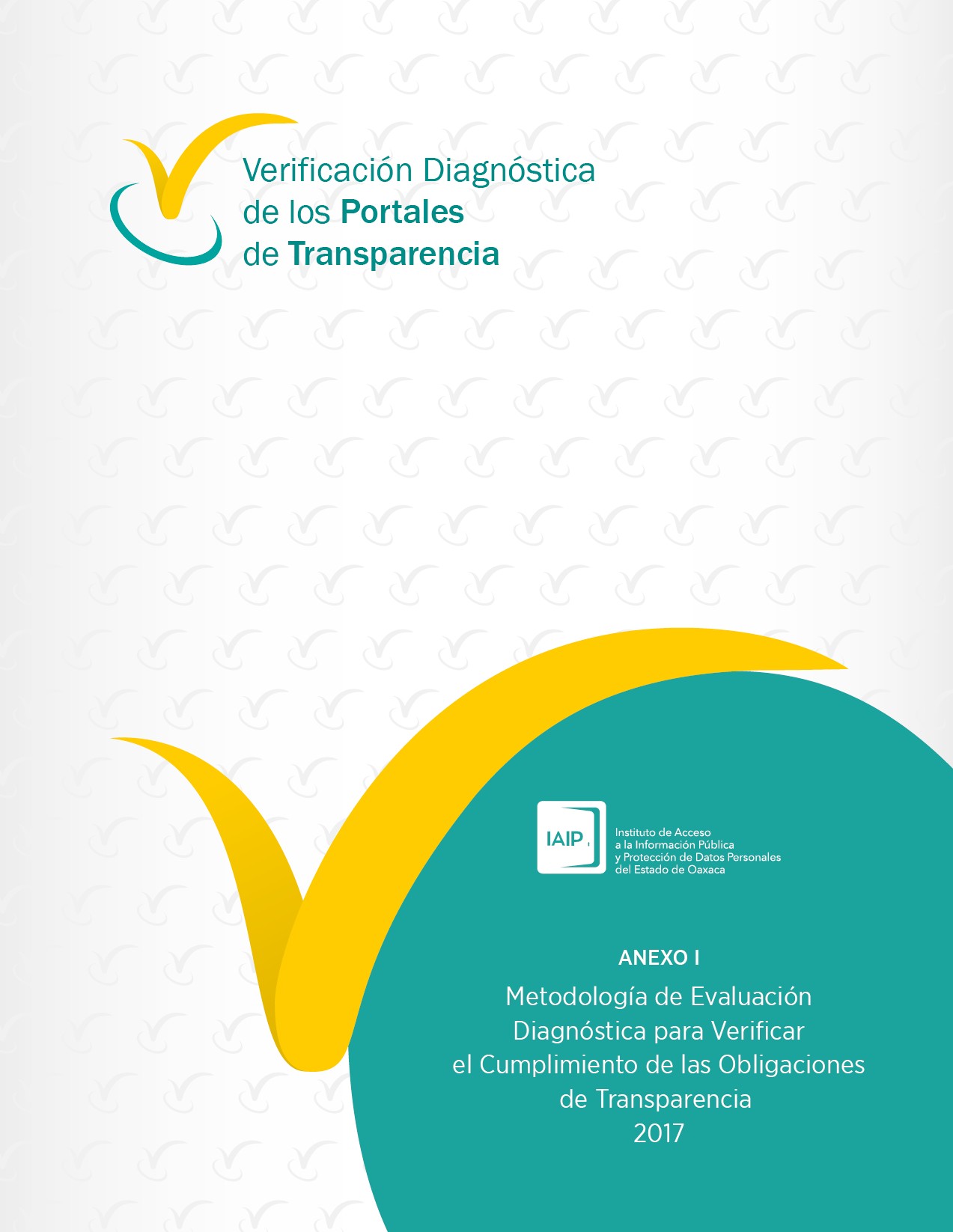 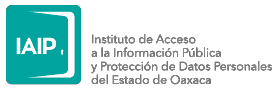 ÍNDICE	PÁGINAÍndice de Criterios Sustantivos del Artículo 70 de la Ley General Índice de Criterios Adjetivos del Artículo 70Índice de Criterios Sustantivos de las Obligaciones Específicas de la Ley GeneralÍndice de Criterios Adjetivos de las Obligaciones Específicas de la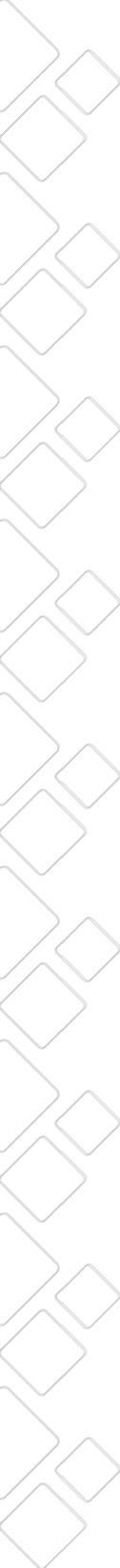 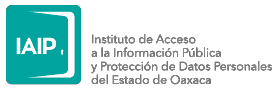 Ley GeneralÍndice de Criterios Sustantivos de las Obligaciones Adicionales de la Ley GeneralÍndice de Criterios Adjetivos de las Obligaciones Adicionales  de la Ley GeneralÍNDICE DE CRITERIOS DE LA LEY LOCAL.………………….………... 	24Índice de Criterios Sustantivos de las Obligaciones Específicas de la Ley LocalÍndice de Criterios Adjetivos de las Obligaciones Específicas  de la Ley LocalÍndice de Criterios Sustantivos de las Obligaciones Adicionales de la Ley LocalÍndice de Criterios Adjetivos de las Obligaciones Adicionales de la Ley LocalÍNDICE GLOBAL DE CUMPLIMIENTO DE LAS OBLIGACIONES ENLOS PORTALES DE TRANSPARENCIA…………………………………. 	28VERIFICACIÓN  DE  SUJETOS  OBLIGADOS  MUNICIPALES  CON POBLACIÓN MENOR A 70 MIL HABITANTES……………………….…... 	29Consideraciones generales Selección de muestra a verificarEVALUACIÓN EXTERNA DEL IAIP…………...……………………..…….. 	31DEL  INFORME  GENERAL  DE  VERIFICACIÓN  DE  LOS  SUJETOSOBLIGADOS…………………………………………………………………… 	31BORRADORINTRODUCCIÓNEste documento detalla la Metodología y Programa Anual de Evaluación 2017 que harán posible al Instituto de Acceso a la Información Pública y Protección de Datos Personales del Estado de Oaxaca(IAIP o Instituto)), llevar a cabo la verificación diagnóstica del cumplimiento de las obligaciones de transparencia por parte de los Sujetos Obligados del Estado de Oaxaca, como está dispuesto en los artículos 85 de la Ley General  de Transparencia y Acceso a la Información Pública (Ley General) y 87 fracciones II incisos a), b), c) y e) y la fracción IV incisos f), h) y j) de la Ley de Transparencia y Acceso a la Información Pública para el Estado de Oaxaca (Ley Local). Es de observancia obligatoria para los servidores públicos del IAIP, específicamente para los que laboran en la Dirección de Comunicación, Capacitación, Evaluación, Archivos y Protección de Datos Personales (Dirección de Evaluación), Dirección de Asuntos Jurídicos (DAJ), Secretaría General de Acuerdos (SGA), Dirección de Tecnologías de Transparencia (DTT), unidad de Supervisión de Evaluación y Departamento de Verificación y Evaluación (DVE); así como de aquellos servidores públicos a quienes en el ámbito de sus funciones y/o atribuciones, corresponda llevar a cabo actividades relacionadas con el proceso de verificación y vigilancia.En la medida que el alcance del presente documento queda delimitado a coordinar el actuar de las distintas Unidades Administrativas del Instituto (ámbito interno), también se considera un complemento natural e indispensable para fortalecer los “Lineamientos que establecen el procedimiento de verificación y seguimiento del cumplimiento de las obligaciones de transparencia que deben publicar los Sujetos Obligados del Estado de Oaxaca en los portales de internet y en la Plataforma Nacional de Transparencia” (Lineamientos),toda vez que estos últimos regulan la actuación del Instituto respecto a los Sujetos Obligados de la entidad (ámbito interinstitucional).Respecto de las fortalezas de esta herramienta de trabajo, en primer término se tiene que los procedimientos definidos harán posible una coordinación óptima entre las diferentes Unidades Administrativas del Órgano Garante, habida cuenta que distribuye puntualmente las responsabilidades, al tiempo que define la secuencia de pasos a seguir en los diferentes momentos de la verificación diagnóstica.Otro acierto de este instrumento normativo se encuentra en la definición de una metodología de evaluación del grado de cumplimiento de las obligaciones previstas en la Ley General y la Ley Local, la cual toma como base las especificaciones establecidas en sus correspondientes Lineamientos. Con esta metodología será posible obtener un referente numérico del desempeño de los Sujetos Obligados del Estado de Oaxaca en esta materia.Cabe mencionar que para el diseño de la metodología de evaluación se realizó una revisión de la literatura en la materia y se revisaron estudios sobre las mejores prácticas que se pudieron identificar en el ámbito local y nacional. Así pues, la metodología que se propone retoma los mejores elementos reportados por las diferentes experiencias registradas en los órganos garantes de nuestro país.La información que se obtendrá de la vigilancia del cumplimiento de las obligaciones de transparencia permitirá, entre otras cosas:Despliegue adecuado de facultades. Con base en los resultados de las verificaciones del cumplimiento de las obligaciones, el IAIP estará en condiciones de identificar incumplimientos parciales o totales en la atención de las obligaciones de transparencia. De igual forma, los referentes históricos serán importantes para que el Consejo General del Instituto cuente con los elementos necesarios para, en su caso, imponer medidas de apremio o sanciones.Identificar grado de internalización de las obligaciones de transparencia. El desempeño que registren los sujetos obligados del orden estatal brindará un referente importante para realizar diagnósticos respecto al grado de dominio de competencias en esta materia.Identificar áreas de oportunidad. El análisis de los resultados de las verificaciones del cumplimiento de obligaciones permitirá diseñar y poner en práctica las políticas más adecuadas para promover el mejor desempeño en las obligaciones de transparencia de los sujetos obligados.Identificación de patrones de comportamiento. Se obtendrá información para la detección de comportamientos de los sujetos obligados del orden estatal, ya sea de una internalización proactiva positiva o bien, de una estrategia dominante de “No Cooperación”.Despliegue de incentivos sociales. Los resultados de las verificaciones no sólo servirán para identificar incumplimientos a las obligaciones de transparencia en diferentes grados, sino que también serán útiles para generar políticas de incentivos para otorgar reconocimientos sociales a los organismos que se distingan por la atención sobresaliente en sus obligaciones de transparencia.Así, este documento se suma al conjunto de herramientas que harán posible materializar el propósito de que la información difundida por los Sujetos Obligados del Estado de Oaxaca en sus portales de internet y en la Plataforma Nacional de Transparencia, o en algún medio alternativo, cumpla con los atributos que prescriben la Ley General y la Ley Local (veracidad, confiabilidad, oportunidad, congruencia, integralidad, actualización, accesibilidad, comprensibilidad y verificabilidad), de manera que resulte útil en la toma de decisiones de los ciudadanos, y con ello propiciar la garantía del Derecho de Acceso a la Información Pública.JUSTIFICACIÓNEl acceso a la información constituye una herramienta esencial para combatir la opacidad, hacer realidad el principio de transparencia en la gestión pública y mejorar la calidad de los sistemas democráticos que hasta el día de hoy se caracterizan por tener una cultura de secretismo, con organismos públicos cuyas políticas y prácticas de manejo físico de la información no están orientadas a facilitar el acceso de las personas a la misma.El reconocimiento del acceso a la información como derecho fundamental de las personas ha evolucionado progresivamente en el marco del derecho internacional, nacional y local de los derechos humanos. Por lo tanto, debemos de entender que dicho derecho se encuentra contenido en el derecho a la libertad de pensamiento y de expresión, reconocido en el numeral 1 del artículo 13 de la Convención Americana sobre Derechos Humanos(1969); que tiene como principios fundamentales la transparencia, máxima divulgación, publicidad y participación ciudadana a través de sistemas de control efectivos. Este derecho comprende la libertad de buscar, recibir y difundir informaciones e ideas de toda índole, sin consideración de fronteras, ya sea oralmente, por escrito o en forma impresa o artística, o por cualquier otro medio de su elección.En el contexto nacional, el día 11 de junio del año en curso se cumplen 15 años de la aprobación de la Ley Federal de Transparencia y Acceso a la Información Pública Gubernamental, que por decreto expidió el Congreso de la Unión, reconociendo atinadamente el Derecho de Acceso a la Información Pública como un derecho humano. Posteriormente este Órgano Legislativo aprobó dos reformas constitucionales más, una en 2007 y otra en el mes de febrero del año 2014.La reforma más reciente (2014), en su artículo 6° previó la creación de una ley secundaria en materia de transparencia, generándose por ello la Ley General de Transparencia y Acceso a la Información Pública vigente desde el 5 de mayo de2015. Esta ley, establece los principios, bases y procedimientos que los órganos de transparencia locales deben observar para garantizar al máximo la protección del derecho de acceso a la información. Así también, la modificación que sufrió el artículo 116 fracción VIII, dispone que las constituciones de los estados deben reconocer organismos autónomos, especializados, imparciales y colegiados responsables de garantizar el Derecho de Acceso a la Información Pública. Al respecto, el artículo 3° fracción XVI de la Ley General de Transparencia y Acceso a la Información Pública, define como organismos garantes aquellos con autonomía constitucional especializados en materia de acceso a la información y protección de datos personales.Siguiendo esta directriz, el treinta de junio de 2015 se publicó en el Periódico Oficial del Estado de Oaxaca una reforma constitucional que recayó en los artículos 3° y 114 apartado C, mandatando que el Instituto de Acceso a la Información Pública y Protección de Datos Personales (IAIP), es un órgano autónomo del Estado, especializado, imparcial, colegiado, con personalidad jurídica y patrimonio propio, con plena autonomía técnica, de gestión, capacidad para decidir sobre el ejercicio de su presupuesto y determinar su organización interna, responsable de garantizar el cumplimiento del Derecho de Acceso a la Información Pública y a la Protección de Datos Personales en posesión de los sujetos obligados en los términos que establezca la Ley de la materia.Con este marco de referencia y en atención a lo dispuesto por los artículos 63, 85, 86 y 87 de la Ley General; 38, 87 fracciones II inciso a), b), c) y e) y IV incisos a), f), h), i) y j) de la Ley Local, corresponde al Instituto de Acceso a la Información Pública y Protección de Datos Personales del Estado de Oaxaca (IAIP) verificar el cumplimiento que los sujetos obligados den a las disposiciones previstas en el Título Quinto de Ley General, ya sea de oficio o a petición de los particulares; pero además, deberá vigilar que las obligaciones de transparencia que publiquen los entes obligados cumplan con lo dispuesto en los artículos 70 a 83 de la Ley General y 15 a 37 de la Ley Local, procurando que las acciones de vigilancia serealicen de forma virtual y física, en su caso, la cual podrá hacerse de forma censal o muestral.En el mes de abril de 2016 el Sistema Nacional de Transparencia, Acceso a la Información Pública y Protección de Datos Personales emitió los “Lineamientos Técnicos Generales para la Publicación, Homologación y Estandarización de la Información de las Obligaciones establecidas en el Título Quinto y en la fracción IV del artículo 31 de la Ley General de Transparencia y Acceso a la Información Pública, que deben de difundir los sujetos obligados en los portales de Internet y en la Plataforma Nacional de Transparencia” (Lineamientos Técnicos Generales), mismos que actualmente son aplicables a los sujetos obligados del Estado de Oaxaca en materia de Transparencia.Por lo tanto, debido a que el periodo de prorroga (“se establece como fecha límite el 4 de mayo de 2017”), determinado por el Consejo Nacional del Sistema Nacional de Transparencia mediante acuerdo de fecha 26 de octubre de 2016 a los artículos Segundo y Cuarto transitorios de los Lineamientos Técnicos Generales, para la carga inicial de la información en sus portales de internet y en la Plataforma Nacional de Transparencia por parte de los sujetos obligados, ya feneció, el Instituto queda facultado para realizar una primera verificación, la cual se realizará de manera muestral, tomando como base los criterios establecidos en los Lineamientos Técnicos Generales y bajo la normatividad de verificación propia del Instituto en el ámbito local. Esta primera verificación no tendrá para los sujetos obligados efectos vinculantes. En una segunda fase, las revisiones a los portales tendrán como propósito dar seguimiento a la atención de las observaciones emitidas en la primera fase y al cumplimiento de las obligaciones de transparencia.En términos de las Directrices para llevar a cabo la verificación diagnostica aprobado para el Sistema Nacional de Transparencia (SNT), el periodo para realizar la primera fase de las verificaciones diagnósticas quedará comprendido del 8 de mayo al 14 de agosto de 2017. Las acciones de la segunda fase serealizarán del 15 de agosto de 2017 hasta el último día hábil de 2017 de cada organismo garante, de acuerdo a su respectivo calendario. A partir del día hábil siguiente de acuerdo al calendario de cada organismo garante, al que concluya la verificación diagnóstica, las verificaciones que se realicen a las obligaciones de transparencia serán vinculantes, conforme a la Ley General.Ahora bien, tomando en consideración que con la verificación diagnóstica se hace posible que el Órgano Garante constate el cumplimiento de las obligaciones de transparencia a cargo de los sujetos obligados del Estado en términos de la Ley General y Local; además, también permitirá detectar las áreas de oportunidad de cada uno de ellos y el Sistema Nacional de Transparencia estará en aptitud de realizar los posibles ajustes y modificaciones a los Lineamientos Técnicos Generales.Aunado a todo lo anterior, es importante mencionar que mediante el acuerdo CONAIP/SNT/ACUERDO/EXT03-03/05/2017-02, el Pleno del Consejo  Nacional del Sistema Nacional de Transparencia, Acceso a la Información Pública y Protección de Datos Personales en su tercera sesión extraordinaria de 2017, celebrada el 03 mayo de 2017, aprobó las Directrices para llevar a cabo la Verificación Diagnóstica establecida en el artículo Tercero Transitorio de los “Lineamientos Técnicos Generales para la publicación, homologación y estandarización de la información de las obligaciones establecidas en el Título Quinto y en la fracción IV del artículo 31 de la Ley General de Transparencia y Acceso a la Información Pública, que deben de difundir los Sujetos Obligados en los portales de internet y en la Plataforma Nacional de Transparencia”; así como la atención a la denuncia por incumplimiento a las Obligaciones de Transparencia.Partiendo de estas Directrices, las acciones generales que los organismos garantes deberán realizar en este proceso, son las siguientes:Memorias técnicas. Documentos en los que se asentará el procedimiento de verificación de las Obligaciones de Transparencia por parte de los Sujetos Obligados.Identificación de cumplimientos. Ante incumplimientos totales o parciales, se usarán dos códigos: “0” y “0.5”, respectivamente. Cuando se encuentre cumplimiento de las obligaciones se asentará con el código “1”.Formulación de observaciones. Al tratarse de verificaciones de carácter diagnóstico, cada organismo garante formulará observaciones y/o recomendaciones para que los sujetos obligados estén en condiciones de subsanar incumplimientos totales o parciales; cabe destacar que los resultados no se expresarán en calificaciones numéricas sino en términos de porcentajes de obligaciones cumplidas.OBJETIVO GENERALEstablecer y desarrollar la metodología de evaluación de las actividades de verificación y vigilancia de las Obligaciones de Transparencia que deben de atender los Sujetos Obligados del Estado de Oaxaca, las cuales se encuentran definidas en los artículos 70 a 83 de la Ley General, y 15 a 37 de la Ley Local.Los elementos que forman parte de la presente metodología harán posible que el IAIP cumpla con lo dispuesto en los artículos 85 de la Ley General y 87 fracción II incisos a), b), c) y e) y fracción IV incisos a), f), h) y j) de la Ley de Transparencia y Acceso a la Información Pública para el Estado de Oaxaca, preceptos que establecen el deber de vigilar el cumplimiento de las Obligaciones de Transparencia por parte de los Sujetos Obligados del orden estatal.Así como también, permitirá verificar, analizar, y evaluar el índice global de cumplimento de las obligaciones de trasparencia (comunes y específicas) de losSujetos Obligados del Estado de Oaxaca, de conformidad con lo establecido en los artículos 6° de la Constitución Federal, 3° y 114 apartado C de la Constitución del Estado, con la finalidad de identificar el nivel de efectividad del Acceso a la Información Pública considerado como un derecho humano.OBJETIVOS ESPECÍFICOSAnalizar el cumplimiento de los criterios sustantivos y adjetivos en la publicación de las Obligaciones de Transparencia Comunes y Específicas, sea en el Sistema de Portales de Obligaciones de Transparencia (SIPOT) de la PNT, portales electrónicos o medios alternativos de los Sujetos Obligados.POBLACIÓN OBJETIVOSerán susceptibles de ser evaluados o verificados en la publicación de sus obligaciones de transparencia, los 675 Sujetos Obligados que actualmente se integran en el Padrón de Sujetos Obligados.PLANTEAMIENTO METODOLÓGICOBajo estas consideraciones, la presente metodología incorpora las dimensiones indispensables para analizar el contenido y la disponibilidad de la información publicada a través de las Obligaciones de Transparencia Comunes y Específicas en los portales electrónicos o en medios alternativos de los Sujetos Obligados y en la Plataforma Nacional de Transparencia.El presente documento constituye una etapa inicial de evaluación para calificar el cumplimiento de las obligaciones de transparencia por parte de los Sujetos Obligados.MARCO TEÓRICO DE LA VERIFICACIÓNVERIFICACIÓNConsiste en revisar y constatar el debido cumplimiento de las obligaciones de transparencia de los Sujeto Obligados, conforme al artículo 87 de la Ley General y los artículos 15 y 38 de Ley de Transparencia y Acceso a la Información Pública para el Estado de Oaxaca.La verificación es una labor de vigilancia del Órgano Garante a los Portales de Internet de los Sujetos Obligados que se realizará de manera muestral y periódica (Artículo 86 de la Ley General).Concretamente, la verificación se llevará a cabo de forma oficiosa en el Sistema de Portales de Obligaciones de Transparencia (SIPOT) de la Plataforma Nacional de Transparencia (PNT), el portal de Internet o medio alternativo de los Sujetos obligados o cuando lo solicite la ciudadanía a través de la figura de denuncia.Verificación de oficioVerificación periódica del cumplimiento de las obligaciones de transparencia de los sujetos obligados que realiza el Órgano Garante.Verificación a petición de parteVerificación que deriva de las denuncias ciudadanas presentadas en contra de los Sujetos Obligados por el incumplimiento en la publicación de sus obligaciones de transparencia sea en sus portales de internet, la Plataforma Nacional de Transparencia o medios alternativos.MODALIDADES DE LA VERIFICACIÓN DE OFICIOPara la realización de la verificación periódica que tienen que llevar a cabo los Órganos Garantes, se pueden presentar dos modalidades.Verificación censalModalidad que consiste en verificar el cumplimiento de las Obligaciones de Transparencia del 100% de los Sujetos Obligados, conforme al padrón aprobado por el Órgano Garante.Verificación muestralModalidad que consiste en verificar el cumplimiento de las Obligaciones de Transparencia de los sujetos obligados, seleccionando una muestra representativa de los mismos.VERIFICACIÓN DE LOS SUJETOS OBLIGADOS DEL ESTADO DE OAXACA PARA EL EJERCICIO 2017.En el caso de la metodología que se propone; dado que el plazo para finalizar la Primera Parte de la Verificación Diagnóstica se encuentra señalado para el 14 de agosto de 2017, y teniendo en cuenta que el número de Sujetos Obligados del actual Padrón autorizado por el IAIP-Oaxaca asciende a 675, así como considerando los recursos humanos y financieros, se considera idónea la realización de una verificación muestral.Dicha muestra se integrará principalmente por una selección aleatoria y además atendiendo a la naturaleza de cada Sujeto Obligado -para aquellos que se encuentren dados de alta en el Sistema de Portales de Transparencia (SIPOT.Para mayor referencia, el cuadro siguiente refleja el 100% (110) del universo de sujetos obligados incorporados a la PNT. Así también tenemos que la muestra representativa mínima a evaluar es de 51% (56), considerando los diversos tipos de Sujetos obligados.Al seleccionar una muestra, se debe asegurar que ésta sea representativa del total por tipo de Sujeto obligado (es decir, los elementos de la muestra deben seleccionarse de tal forma que todos los elementos tengan posibilidad de ser seleccionados). Para tales efectos se utilizará el método de muestreo en su modalidad de selección aleatoria; la cual consiste en, la utilización de un software de selección asistido por ordenador o un generador de números aleatorios.PORTALES ELECTRÓNICOS.La construcción del Índice Global de Cumplimiento en los Portales de Transparencia de los Sujetos Obligados del Estado de Oaxaca, inicia a partir del cálculo de 62 Índices Simples determinados por el total de obligaciones comunes y específicas que podrían ser asignadas a los Sujetos Obligados del Estado de Oaxaca en términos de la Ley General y la Ley Local; en tal virtud, 31 derivan de la  estimación  de  los  Criterios  Sustantivos  de  Contenido  (CSc)  y  31  de  laestimación de los Criterios Adjetivos (CA). Los primeros constituyen un valor del 60% de la evaluación, pues establecen las especificaciones puntuales de los Sujetos Obligados, y los segundos representan solo el 40%.Conviene precisar que la ponderación de 60 % otorgada a los CSc, radica en que se consideran como los elementos mínimos de análisis para identificar cada uno de los datos que integran cada registro, es decir, establecen las especificaciones puntuales en cuanto a los datos que los sujetos obligados deben atender en los diferentes rubros temáticos que forman parte de sus obligaciones. Dicho de otra manera, se consideró propicio reconocer la importancia de los CSc con un peso de 60 por ciento sobre el 40 por ciento de las especificaciones adjetivas. El efecto de esta distribución de ponderadores se traduce en que por ejemplo, la ausencia de un rubro específico de información definido como CSc tiene mayor sanción que aquella situación en la que existe un dato sin que cumpla los criterios adjetivos como puede ser la falta de actualización de un registro.Aunado a lo anterior y para pronta referencia, también es importante definir los aspectos que distinguen los Criterios Adjetivos (Actualización, confiabilidad y formato) según lo que disponen los Lineamientos Técnicos Generales.Criterios Adjetivos de Actualización: son los elementos mínimos de análisis que permiten determinar si la información que está publicada en el portal de transparencia y en la Plataforma Nacional de Transparencia o en medios alternativos por parte de los Sujetos Obligados, cumple con los periodos de actualización que corresponda a cada obligación de transparencia.Criterios Adjetivos de confiablidad: son los elementos mínimos de análisis que permiten identificar si la información que está publicada en el portal de transparencia y en la Plataforma Nacional o en algún medio alternativo observaatributos que permiten verificar las áreas que generan la información, la fecha en la que se actualizó por última vez esa información y la fecha en la que se publicó.Criterios Adjetivos de Formato: son los elementos mínimos de análisis para identificar que la información publicada en el portal de transparencia y en la Plataforma Nacional o en algún medio alternativo se encuentra organizada y sistematizada mediante los formatos correspondientes para cada rubro de información, y que el soporte de la misma permita su reutilización a los usuarios.Con estos índices obtendremos la valoración del cumplimiento de las obligaciones correspondientes a:La información que contiene el artículo 70 de la Ley General,La información que contiene las obligaciones específicas de la Ley General.La información que contiene las obligaciones adicionales de la Ley General.La  información específica  que debe publicarse  según lo establecen los artículos 21 al 37 de la Ley Local,Las características genéricas de la página de internet que deben cubrir de acuerdo a los artículos 19 y 20 de la Ley Local,La información genérica que deben cumplir de acuerdo al artículo 36 y 37 de la Ley Local.Para el cálculo de todos estos Índices por Sujeto Obligado, se consideran aquellos artículos, fracciones y/o criterios aplicables a cada Sujeto Obligado. Todos los criterios tendrán el mismo valor relativo, es decir, si son “n” criterios, en cada uno de ellos valdrá 1/n. Bajo estas circunstancias enseguida se establece una tabla de ponderaciones, dónde se observa el valor porcentual asignado por tipo de obligación, tomando en cuenta si se trata de la Ley General o de la Ley Local.Con el propósito de contar con un Índice Global de Cumplimiento en los Portales de Transparencia de los Sujetos Obligados del Estado de Oaxaca, que con una sola cifra muestre el grado de cumplimiento en este aspecto, se crea un Índice Global de Cumplimiento de las obligaciones de transparencia comunes y específicas (IGCotce), el cuál resultará de los Índices Compuestos. Para ello, se ponderará al índice compuesto de requerimientos sustantivos con 0.6 (60%) en tanto que los requerimientos adjetivos serán ponderados con el valor 0.4 (40%). Así, se estima que el nuevo IGCot reflejará en un solo número la importancia y calidad del cumplimiento de las obligaciones de transparencia establecidas por la Ley General y Ley Local.ÍNDICE DE CRITERIOS DE LA LEY GENERALÍndice de Criterios Sustantivos del Artículo 70 de la Ley General.Como ya se mencionó, el primer par de índices corresponde a los requerimientos sustantivos y adjetivos del artículo 70. Dado que, existen 48 fracciones, la fórmula para el cálculo del índice de criterios Sustantivos del Artículo 70 estará dada por:48𝑉𝐶𝑠𝐹𝑖ICsa = ∑ (𝐼=148	) ∗ 100 ∗ 60%Dónde:𝑰𝑪𝒔𝒂= Índice de Criterios Sustantivos del Art. 70 LGT𝑽𝑪𝒔�𝒊= Valuación de los Criterios Sustantivos de la fracción  i-ésima (desde lafracción 1 a la 48)Esta fórmula establece que a los 48 criterios sustantivos (del 1 al 48) que corresponden al artículo 70, se les dará el mismo valor o ponderación dentro del ICS70. Para cada requerimiento, la valuación o calificación será de 1 cuando se cumpla totalmente con el mismo, de 0.5 cuando se cumpla parcialmente y de cero cuando se incumpla totalmente. Por ejemplo, para un Sujeto Obligado que cumpla totalmente con los criterios 1, 2, 3, 6, 7, 8 , 9, 11,12,13,14, 17 y del 20 al 48; que cumpla parcialmente con el criterios 4,10, 15 y 16; y que incumpla con el criterio 5, 18 Y 19 el cálculo de su ICS70, estará dado por:𝐼𝐶�70 =  148+ 1  +  148	48+ .548+ 0  + 148	48+  1  + 148	48+ 1  + .5  +  1  +48	48	481  +  148	48+  1  + .548	48+ .548+ 1  +  0  + 048	48	48+ 1  + ⋯ . = 43 = 90%*60%=54%48	48La misma lógica de este ejemplo se aplica al resto de los índices. A su vez, la valuación de los criterios sustantivos de la fracción i-ésima estará dada por48𝑉𝐶𝑠𝑘𝐹𝑖𝑉𝐶𝑠𝐹𝑖= ∑ (𝑘=1𝑘) ∗ 100Dónde:𝑽𝑪𝒔�𝒊=Valuación de los Criterios Sustantivos de la fracción i-ésima𝑽𝑪�𝒌�𝒊=Valuación del Criterios Késimo de la fracción i-ésimaÍndice de Criterios Adjetivos del Artículo 70 de la Ley General.De igual manera, la fórmula para el cálculo del Índice de Requerimientos Adjetivos del Artículo 9 estará dada por:48𝑉𝐶𝑎𝐹𝑖𝐼𝐶𝐴70 = ∑ (𝑖=148	) ∗ 100 ∗ 60%Dónde:𝑰𝑪𝑨𝟕𝟎= Índice de Criterios Adjetivos del art. 70𝑽𝑪𝒂�𝒊= Valuación de los Criterios adjetivos de la fracción i=ésima,  estará dadapor:48𝑉𝐶𝐴𝑘𝐹𝑖𝑉𝐶𝑎𝐹𝑖= ∑ (𝑘=1𝑘) ∗ 100Dónde:𝑽𝑪𝒂�𝒊=Valuación de los Criterios de la fracción i-ésima𝑽𝑪𝑨𝒌�𝒊=Valuación de los Criterios K-ésimo de la fracción i-ésimaÍndice de Criterios Sustantivos de las Obligaciones Específicas de la Ley GeneralEn este Índice de Obligaciones Específicas (artículos 71 a 79 de la Ley Local) para Sujetos Obligados, también se evalúan las fracciones de los artículos que les correspondan y, dentro de ellas, se evalúan los criterios respectivos. De esa manera, la fórmula para el cálculo del Índice de los criterios Sustantivos de las Obligaciones Específicas estará dada por:𝑛𝑉𝐶𝑠𝐹𝑖�𝑒𝐼𝐶𝑆�𝑒= ∑ (𝑖=1�	) ∗ 100 ∗ 25%Dónde:𝑰𝑪�𝒐𝒆=Índice de Criterios Sustantivos de las Obligaciones Específicas.𝑽𝑪𝒔�𝒊𝒐𝒆=Valuación de los Criterios sustantivos de la  fracción i-ésima de lasObligaciones Específicas.A su vez, la valuación de los Criterios sustantivos de la fracción i-ésima de las obligaciones específicas, estará dada por:𝑛𝑽𝑪𝒔𝒌�𝒊𝒐𝒆𝑽𝑪𝒔�𝒊𝒐𝒆= ∑ (𝑘=1𝑘) ∗ 100Dónde:𝑽𝑪𝒔�𝒊𝒐𝒆=Valuación de los Criterios sustantivos de la fracción i-ésima𝑽𝑪𝒔𝒌�𝒊𝒐𝒆=Valuación de los Criterios k-ésimo de la fracción i-ésimaÍndice  de  Criterios  Adjetivos  de  las  Obligaciones  Específicas  de  la  Ley GeneralEn la misma lógica que la anterior, la fórmula para el cálculo del Índice de Criterios Adjetivos de las Obligaciones Específicas estará dada por:𝑰𝑪𝑨𝒐𝒆= ∑𝑛(𝑽𝑪𝒂�𝒊𝒐𝒆) ∗ 100*25%𝑛Dónde:𝑰𝑪𝑨𝒐𝒆=Índice de Criterios Adjetivos de las Obligaciones Específicas𝑽𝑪𝒂�𝒊𝒐𝒆=Valuación  de  los  criterios  adjetivos  de  la  Fracción  i-ésima  de  lasobligaciones específicas.A su vez, la valuación de los criterios adjetivos de la fracción i-ésima de las obligaciones específicas, estará dada por:𝑛𝑽𝑪𝒂�𝒊𝒐𝒆= ∑ (𝑘=1𝑽𝑪𝒂𝒌�𝒊𝒐𝒆𝑘) ∗ 100Dónde:𝑽𝑪𝒂�𝒊𝒐𝒆=Valuación  de  los  Criterios  Adjetivos  de  la  Fracción  i-ésima  de  las obligaciones específicas.𝑽𝑪𝒂𝒌�𝒊𝒐𝒆=Valuación del Criterios Adjetivo k-ésimo de la fracción i-ésima de las obligaciones específicas.Índice de Criterios Sustantivos de las Obligaciones Adicionales de la Ley GeneralEn este Índice de Obligaciones Adicionales (artículos 80 a 82 de la Ley General) para Sujetos Obligados, también se evalúan las fracciones de los artículos que les correspondan y, dentro de ellas, se evalúan los criterios respectivos. De esa manera, la fórmula para el cálculo del Índice de los criterios Sustantivos de las Obligaciones Adicionales estará dada por:𝑛𝐼𝐶𝑆�𝑎= ∑ (𝑖=1𝑉𝐶𝑠𝐹𝑖�𝑎�	) ∗ 100 ∗ 2.5%Dónde:𝑰𝑪�𝒐𝒂=Índice de Criterios Sustantivos de las obligaciones adicionales.𝑽𝑪𝒔�𝒊𝒐𝒂=Valuación de los Criterios sustantivos de la  fracción i-ésima de lasobligaciones adicionales.A su vez, la valuación de los Criterios sustantivos de la fracción i-ésima de las obligaciones adicionales, estará dada por:𝑛𝑽𝑪𝒔𝒌�𝒊𝒐𝒂𝑽𝑪𝒔�𝒊𝒐𝒂= ∑ (𝑘=1𝑘) ∗ 100Dónde:𝑽𝑪𝒔�𝒊𝒐𝒂=Valuación de los Criterios sustantivos de la fracción i-ésima𝑽𝑪𝒔𝒌�𝒊𝒐𝒂=Valuación de los Criterios k-ésimo de la fracción i-ésimaÍndice  de  Criterios  Adjetivos  de  las  Obligaciones  Adicionales  de  la  Ley General.En la misma lógica que la anterior, la fórmula para el cálculo del Índice de Criterios Adjetivos de las Obligaciones Adicionales estará dada por:𝑰𝑪𝑨𝒐𝒂= ∑𝑛(𝑽𝑪𝒂�𝒊𝒐�) ∗ 100*2.5%𝑛Dónde:𝑰𝑪𝑨𝒐𝒂=Índice de Criterios Adjetivos de las Obligaciones Adicionales𝑽𝑪𝒂�𝒊𝒐𝒂=Valuación  de  los  criterios  adjetivos  de  la  Fracción  i-ésima  de  lasObligaciones Adicionales.A su vez, la valuación de los criterios adjetivos de la fracción i-ésima de las Obligaciones Adicionales, estará dada por:𝑛𝑽𝑪𝒂�𝒊𝒐𝒂= ∑ (𝑘=1𝑽𝑪𝒂𝒌�𝒊𝒐𝒂𝑘) ∗ 100Dónde:𝑽𝑪𝒂�𝒊𝒐𝒂=Valuación  de  los Criterios  Adjetivos  de  la  Fracción  i-ésima de  las Obligaciones Adicionales.𝑽𝑪𝒂𝒌�𝒊𝒐𝒂=Valuación del Criterios Adjetivo k-ésimo de la fracción i-ésima de las Obligaciones Adicionales.ÍNDICE DE CRITERIOS DE LA LEY LOCALÍndice de Criterios Sustantivos de las Obligaciones Específicas de la Ley LocalEn este Índice de Obligaciones Específicas (artículos 21 a 35 de la Ley Local) para Sujetos Obligados, también se evalúan las fracciones de los artículos que les correspondan y, dentro de ellas, se evalúan los criterios respectivos. De esa manera, la fórmula para el cálculo del Índice de los criterios Sustantivos de las Obligaciones Específicas estará dada por:Dónde:𝑰𝑪�𝒐𝒆=Índice de Criterios Sustantivos de las Obligaciones Específicas.𝑽𝑪𝒔�𝒊𝒐𝒆=Valuación de los Criterios sustantivos de la  fracción i-ésima de lasObligaciones Específicas.A su vez, la valuación de los Criterios sustantivos de la fracción i-ésima de las Obligaciones Específicas, estará dada por:𝑛𝑽𝑪𝒔𝒌�𝒊𝒐𝒆𝑽𝑪𝒔�𝒊𝒐𝒆= ∑ (𝑘𝑘=1) ∗ 100Dónde:𝑽𝑪𝒔�𝒊𝒐𝒆=Valuación de los Criterios sustantivos de la fracción i-ésima𝑽𝑪𝒔𝒌�𝒊𝒐𝒆=Valuación de los Criterios k-ésimo de la fracción i-ésimaÍndice de Criterios Adjetivos de las Obligaciones Específicas de la Ley Local.En la misma lógica que la anterior, la fórmula para el cálculo del Índice de Criterios Adjetivos de las Obligaciones Específicas estará dada por:𝑰𝑪𝑨𝒐𝒆= ∑𝑛(𝑽𝑪𝒂�𝒊𝒐𝒆) ∗ 100*10%𝑛Dónde:𝑰𝑪𝑨𝒐𝒆=Índice de Criterios Adjetivos de las Obligaciones Específicas𝑽𝑪𝒂�𝒊𝒐𝒆=Valuación  de  los  criterios  adjetivos  de  la  Fracción  i-ésima  de  lasObligaciones Específicas.A su vez, la valuación de los criterios adjetivos de la fracción i-ésima de las Obligaciones Específicas, estará dada por:𝑛𝑽𝑪𝒂�𝒊𝒐𝒆= ∑ (𝑘=1𝑽𝑪𝒂𝒌�𝒊𝒐𝒆𝑘) ∗ 100Dónde:𝑽𝑪𝒂�𝒊𝒐𝒆=Valuación  de  los  Criterios  Adjetivos  de  la  Fracción  i-ésima  de  las Obligaciones Específicas.𝑽𝑪𝒂𝒌�𝒊𝒐𝒆=Valuación del Criterios Adjetivo k-ésimo de la fracción i-ésima de las Obligaciones Específicas.Índice de Criterios Sustantivos de las Obligaciones Adicionales de la Ley LocalEn este Índice de Obligaciones Adicionales (artículos 34, 36 y 37 de la Ley Local) para Sujetos Obligados, también se evalúan las fracciones de los artículos que les correspondan y, dentro de ellas, se evalúan los criterios respectivos. De esa manera, la fórmula para el cálculo del Índice de los criterios Sustantivos de las Obligaciones Adicionales estará dada por:𝑛𝐼𝐶𝑆�𝑎= ∑ (𝑖=1𝑉𝐶𝑠𝐹𝑖�𝑎�	) ∗ 100 ∗ 2.5%Dónde:𝑰𝑪�𝒐𝒂=Índice de Criterios Sustantivos de las Obligaciones Adicionales.𝑽𝑪𝒔�𝒊𝒐𝒂=Valuación de los Criterios sustantivos de la  fracción i-ésima de lasObligaciones Adicionales.A su vez, la valuación de los Criterios sustantivos de la fracción i-ésima de las Obligaciones Adicionales, estará dada por:𝑛𝑽𝑪𝒔𝒌�𝒊𝒐𝒂𝑽𝑪𝒔�𝒊𝒐𝒂= ∑ (𝑘=1𝑘) ∗ 100Dónde:𝑽𝑪𝒔�𝒊𝒐𝒂=Valuación de los Criterios sustantivos de la fracción i-ésima𝑽𝑪𝒔𝒌�𝒊𝒐𝒂=Valuación de los Criterios k-ésimo de la fracción i-ésimaÍndice de Criterios Adjetivos de las Obligaciones Adicionales de la Ley Local.En la misma lógica que la anterior, la fórmula para el cálculo del Índice de Criterios Adjetivos de las Obligaciones Adicionales estará dada por:𝑰𝑪𝑨𝒐𝒂= ∑𝑛(𝑽𝑪𝒂�𝒊𝒐𝒂) ∗ 100*2.5%𝑛Dónde:𝑰𝑪𝑨𝒐𝒂=Índice de Criterios Adjetivos de las Obligaciones Adicionales𝑽𝑪𝒂�𝒊𝒐𝒂=Valuación  de  los  criterios  adjetivos  de  la  Fracción  i-ésima  de  lasObligaciones Adicionales.A su vez, la valuación de los criterios adjetivos de la fracción i-ésima de las Obligaciones Adicionales, estará dada por:𝑛𝑽𝑪𝒂�𝒊𝒐𝒂= ∑ (𝑘=1𝑽𝑪𝒂𝒌�𝒊𝒐𝒂𝑘) ∗ 100Dónde:𝑽𝑪𝒂�𝒊𝒐𝒂=Valuación  de  los Criterios  Adjetivos  de  la  Fracción  i-ésima de  las Obligaciones Adicionales.𝑽𝑪𝒂𝒌�𝒊𝒐𝒂=Valuación del Criterios Adjetivo k-ésimo de la fracción i-ésima de las Obligaciones Adicionales.ÍNDICE  GLOBAL  DE  CUMPLIMIENTO  DE  LAS  OBLIGACIONES  EN  LOS PORTALES DE TRANSPARENCIAEste Índice, resulta de la sumatoria de todos los índices de las Obligaciones de Transparencia Comunes, Específicas y Adicionales de la Ley General y Ley Local. De esa manera, para su cálculo se desarrolla de la siguiente forma:𝑰�𝑪��  =  0.60 × 𝑰�𝑪70  + 0.25 × 𝑰��𝑳� + 0.025 × 𝑰�𝑨𝑳� + 0.10 × 𝑰��𝑳�+  + 0.025 × 𝑰�𝑨𝑳�Dónde:𝑰�𝑪��= Índice Global de Cumplimiento en Portales de Transparencia, por Sujeto ObligadoIOC70  =Índice de Cumplimiento de Obligaciones Comunes del artículo 70 de la Ley GeneralIOELG  =Índice de Cumplimiento de Obligaciones Específica de la Ley General𝑰�𝑨𝑳� =Índice de Obligaciones Adicionales de la Ley GeneralIOEL𝐿=Índice de Obligaciones Específicas de la Ley Local𝑰�𝑨𝑳𝐿=Índice de Obligaciones Adicionales de la Ley LocalVERIFICACIÓN DE SUJETOS OBLIGADOS MUNICIPALES CON POBLACION MENOR A 70 MIL HABITANTESConsideraciones generalesConforme al artículo 29 de la Constitución Política del Estado Libre y Soberano de Oaxaca, la base de la organización político-administrativa del estado es el Municipio Libre. Y, según el artículo 113 de la misma Constitución, los municipios están agrupados en distritos rentísticos y judiciales.En México hay un total de 2,445 municipios, Oaxaca posee 570 (casi el 25%). El Municipio se constituye por un Ayuntamiento, el cual puede ser elegido por medio democrático o por sistemas de gobierno propios de las comunidades y pueblos indígenas.Por lo que corresponde a los 565 municipios que cuentan con menos de 70 mil habitantes y que no están considerados dentro de la Plataforma Nacional de Transparencia (PNT), 417 se rigen por Sistemas Normativos Internos, es decir que los Presidentes Municipales y sus Ayuntamientos no pertenecen a un partido político sino que son elegidos por la asamblea de los pueblos. El resto que está compuesto por 148 Municipios se eligen mediante Partidos Políticos, o sea los candidatos a Presidentes Municipales son elegidos por un partido político.Respecto de los primeros, el tiempo de duración de los concejales en el cargo es distinto, en 329 Municipios funcionan tres años, en 57 un año, en 30 un año y medio y en 1 dos años; en cambio para el régimen de partidos, todas las autoridades duran en el cargo normalmente tres años.Derivado del relieve con que cuenta el Estado de Oaxaca, la totalidad de estos municipios están dispersos en las ocho regiones. Se cuenta con 30 distritos y cada uno de ellos se divide en municipios, de los cuales se subdividen a su vez enagencias municipales y rancherías. Con 93,757 km² es el quinto estado más extenso y con 3,967,889 habitantes en 2015, el noveno más poblado.Se le considera la zona de mayor complejidad geológica de México por ser uno de los estados más montañosos del país pues en la región se cruzan la Sierra Madre Oriental, la Sierra Madre del Sur y la Sierra Atravesada.Selección de la muestra a verificarEn este contexto y con la finalidad de dar cumplimiento a lo dispuesto por el artículo décimo de Ley General, se determinó una muestra representativa de los 565 municipios del Estado de Oaxaca no incorporados a la PNT, tomando en cuenta su densidad poblacional, disponibilidad presupuestaria y distribución geográfica.De las 8 regiones del Estado, se verificará el cumplimiento de la publicación de las obligaciones de Transparencia en portales electrónicos o medios alternativos en 31 municipios.A efecto de favorecer la transparencia, el IAIP recomendó a los Ayuntamientos con población menor a 70 mil habitantes que publicaran su información preferentemente en páginas electrónicas propias y en el caso de no contar con los recursos suficientes o la adecuada conectividad digital, lo realizaran en medios alternativos, como la mesa o tablero de acceso público, es decir que la información se encuentre impresa y disponible disponible en los formatos autorizados por el Sistema Nacional de Transparencia.EVALUACIÓN EXTERNA DEL IAIPCon la finalidad de propiciar la objetividad en la evaluación del cumplimiento de obligaciones de Trasparencia del IAIP-Oaxaca -en su carácter de Sujeto Obligado-, se realizará la petición formal al Instituto Nacional de Transparencia, Acceso a la Información Pública y Protección de Datos Personales (INAI), para que realice la verificación virtual de sus Portales de Obligaciones de Transparencia.En el caso de que se tuviera una respuesta negativa,  se dirigirá la misma petición a una organización de la sociedad civil especializada en temas de transparencia y acceso a la información, y sólo en el caso, de que se haya obtenido una nueva negativa corresponderá al propio IAIP realizar  la verificación correspondiente.DEL INFORME GENERAL DE VERIFICACIÓN DE LOS SUJETOS OBLIGADOSConcluida la Primera Fase de la Verificación Diagnóstica, la Dirección de Comunicación, Capacitación, Evaluación, Archivos y Datos Personales, procederá a integrar el Informe General de verificación de los Sujetos Obligados del Estado de Oaxaca, mismo que tendrá como fuentes documentales las memorias técnicas que se hayan generado por cada uno de los Sujetos Obligados que participaron en la muestra; así como también los expedientes generados con motivo de las denuncias.SUJETOS OBLIGADOSUNIVERSOMUESTRAPORCENTAJEPODER EJECUTIVO8888353540%PODER LEGISLATIVO11100%PODER JUDICIAL11100%ÓRGANOS AUTÓNOMOS8790%FIDEICOMISOS Y FONDOS PÚBLICOS33100%PARTIDOS POLÍTICOS33100%PERSONAS MORALES11100%MUNICIPIOS INCORPORADOS A LA PNT55100%TOTAL110110565651%TABLA DE PONDERACIONESTABLA DE PONDERACIONESTABLA DE PONDERACIONESTABLA DE PONDERACIONESTABLA DE PONDERACIONESTABLA DE PONDERACIONESTIPO SUJETO OBLIGADOARTÍCULO(S)ARTÍCULO(S)ARTÍCULO(S)ARTÍCULO(S)VALOR PORCENTUALÍndice de Obligaciones Comunes (IOC70 (Art.19 y 20 Ley Local))Índice de Obligaciones Comunes (IOC70 (Art.19 y 20 Ley Local))Índice de Obligaciones Comunes (IOC70 (Art.19 y 20 Ley Local))Índice de Obligaciones Comunes (IOC70 (Art.19 y 20 Ley Local))Índice de Obligaciones Comunes (IOC70 (Art.19 y 20 Ley Local))Índice de Obligaciones Comunes (IOC70 (Art.19 y 20 Ley Local))En general70 de la Ley General70 de la Ley General70 de la Ley General70 de la Ley General60%Índice de Obligaciones Específicas Ley General (IOELG)Índice de Obligaciones Específicas Ley General (IOELG)Índice de Obligaciones Específicas Ley General (IOELG)Índice de Obligaciones Específicas Ley General (IOELG)Índice de Obligaciones Específicas Ley General (IOELG)Índice de Obligaciones Específicas Ley General (IOELG)Poder Ejecutivo71 de la Ley General71 de la Ley General71 de la Ley General71 de la Ley General25%Poder Legislativo72 de la Ley General72 de la Ley General72 de la Ley General72 de la Ley General25%Poder Judicial73 de la Ley General73 de la Ley General73 de la Ley General73 de la Ley General25%Instituto Nacional Electoral74, fracción I de la LeyGeneral74, fracción I de la LeyGeneral74, fracción I de la LeyGeneral74, fracción I de la LeyGeneral25%Comisión Nacional de Derechos Humanos74, fracción II de la LeyGeneral74, fracción II de la LeyGeneral74, fracción II de la LeyGeneral74, fracción II de la LeyGeneral25%Organismos Garantes del Derecho de Acceso a la Información y la Protección de Datos Personales74, fracción III de la Ley General74, fracción III de la Ley General74, fracción III de la Ley General74, fracción III de la Ley General25%Instituciones	de	educación	superior	públicas dotadas de autonomía75 de la Ley General75 de la Ley General75 de la Ley General75 de la Ley General25%Partidos políticos y agrupaciones políticas nacionales y las personas morales constituidas en asociación civil creadas por los ciudadanos que pretendan postular su candidatura independiente76 de la Ley General76 de la Ley General76 de la Ley General76 de la Ley General25%Fideicomisos y Fondos públicos77 de la Ley General77 de la Ley General77 de la Ley General77 de la Ley General25%Autoridades Administrativas y Jurisdiccionales enMateria Labora78 de la Ley General78 de la Ley General78 de la Ley General78 de la Ley General25%Sindicatos que reciban y ejerzan recursos públicos79 de la Ley General79 de la Ley General79 de la Ley General79 de la Ley General25%Índice de Obligaciones Adicionales (IOALG)Índice de Obligaciones Adicionales (IOALG)Índice de Obligaciones Adicionales (IOALG)Índice de Obligaciones Adicionales (IOALG)Índice de Obligaciones Adicionales (IOALG)Índice de Obligaciones Adicionales (IOALG)Información adicional80 de la Ley General80 de la Ley General80 de la Ley General80 de la Ley General2.5%Personas físicas y morales que reciban y/o ejerzan recursos públicos81   y   82GeneraldelaLey2.5%Índice de Obligaciones Específicas Ley Local (IOELL)Índice de Obligaciones Específicas Ley Local (IOELL)Índice de Obligaciones Específicas Ley Local (IOELL)Índice de Obligaciones Específicas Ley Local (IOELL)Poder Ejecutivo21 de la Ley Local21 de la Ley Local10%Poder Legislativo22 de la Ley Local22 de la Ley Local10%Poder Judicial23 de la Ley Local23 de la Ley Local10%Fiscalía General del Estado de Oaxaca24 de la Ley Local24 de la Ley Local10%Tribunal Electoral del Estado de Oaxaca25 de la Ley Local25 de la Ley Local10%Instituto   Estatal   Electoral	y   de   Participación Ciudadana del Estado de Oaxaca26 de la Ley Local26 de la Ley Local10%Defensoría de los Derechos Humanos del Pueblode Oaxaca27 de la Ley Local27 de la Ley Local10%Universidades	Públicas	e	Instituciones	de Educación Superior Pública28 de la Ley Local28 de la Ley Local10%Instituto  de  Acceso  a  la  Información  Pública  y Protección de Datos Personales29 de la Ley Local29 de la Ley Local10%Municipios30 de la Ley Local30 de la Ley Local10%Partidos Políticos Locales31 de la Ley Local31 de la Ley Local10%Fideicomisos y Fondos públicos32 de la Ley Local32 de la Ley Local10%Sindicatos que reciban y ejerzan recursos públicos33 de la Ley Local33 de la Ley Local10%Juntas de Conciliación y Arbitraje35 de la Ley Local35 de la Ley Local10%Índice de Obligaciones Adicionales (IOALL)Índice de Obligaciones Adicionales (IOALL)Índice de Obligaciones Adicionales (IOALL)Índice de Obligaciones Adicionales (IOALL)Personas físicas y morales que reciban y/o ejerzan recursos públicos34 de la Ley Local2.5%2.5%Sujeto obligado que realiza obra pública36 de la Ley Local2.5%2.5%Información adicional37 de la Ley Local2.5%2.5%